附件3.项目内容及要求一般性要求序号维度全自动真空滚揉机规格
质量
方面1用途用于我司热厨车间原材料腌制上浆规格
质量
方面2材质整机进口（全不锈钢机身）规格
质量
方面3质量标准设备应符合《产品质量法》及最新有效的国家标准、行业标准的规定，并符合甲方要求的技术规格标准。规格
质量
方面4个性化要求运行平稳，噪音低，操作简便，便于清洗；
2、自动出料（正转滚揉，反转出料）；
3、双速滚揉或变频调速滚揉，有时间设定（总时间、间歇滚揉时间、真空滚揉时间）；4、按客户要求执行。规格
质量
方面5技术参数1、整机加厚304不锈钢材质，可用于排骨、鸡肉、肉片等多种材料与液体调味料一起滚揉。
2、滚筒转速8转/分钟；
3、滚筒容量300L，发料量120kg，压力为0.04-0.09MP；
4、滚揉时间0--12H可调；
5、真空泵功率0.75KW，总功率1.5KW；
6、设置真空度显示器；
7、提供中英文说明书、零件图册各一份，常用配件一套。交付
方面1供货期限以双方签订的合同或协议确定。交付
方面2订单以双方签订的合同或协议确定。交付
方面3验收标准1、送货上门包安装调试，提供现场操作培训及常见故障排查服务；
2、机器正常启动及运行；
3、零配件符合国家安全卫生标准，机器满足国家机械加工通用技术规范等；
4、产品全新，产品合格证、保修卡、操作说明及随机附带资料齐全；
5、保修至少1年。交付
方面4包装1、外包装材质：木箱包装；
2、内包装袋均采用无色透明塑料袋，且柔韧不易破损；
3、包装数量：1套/箱。交付
方面5装箱
文件产品合格证、产品装箱清单。交付
方面6交货时间按合同约定执行交付
方面7运输方式不限交付
方面8交货地址重庆中航食品有限责任公司二楼热厨车间服务
方面1费用承担以双方签订的合同或协议确定。服务
方面2专人专线
服务供货方应指派单独的服务代表，提供7X24小时专人专线服务，需现场服务的应在接到服务要求后一个工作日内到场。服务
方面3质量保证按合同约定执行服务
方面4最小备货量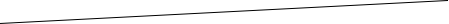 服务
方面5发票供货方提供符合采购人要求的增值税专用发票（税率13%），并保证发票的真实性，开票价格为实际销售价。服务
方面6定期回访供货方应每年对采购人就产品的使用情况、售后情况等进行不少于1次的客户经理回访。